Konjic, 15.02.2022 godine O B A V J E Š T E NJ Eo održavanju javne rasprave o Nacrtu Odluke  o uspostavi sistema kontrole raftinga i drugih turističkih usluga na rijeci NeretviShodno zaključku Općinskog vijeća Konjic o usvajanju Nacrta Odluke o uspostavi sistema kontrole raftinga i drugih turističkih usluga na rijeci Neretvi, obavještavamo građane općine Konjic da će se javna rasprava o Nacrtu Odluke o uspostavi sistema kontrole raftinga i drugih turističkih usluga na rijeci Neretvi održati 22.02.2022. godine s početkom u 17.00 sati u sali općinskog Vijeća uz poštivanje higijensko – epidemioloških mjera.Nacrt Odluke o uspostavi sistema kontrole raftinga i drugih turističkih usluga na rijeci Neretvi  se može preuzeti  na linku: https://www.konjic.ba/ba/uprava/opcinsko-vijece/odluke-opcinskog-vijeca/category/39-odluka-o-raftingu.htmlPrimjedbe, sugestije i prijedloge u vezi Odluke o uspostavi sistema kontrole raftinga i drugih turističkih usluga na rijeci Neretvi možete dostaviti i pismenim putem Službi za privredu, finansije i društvene djelatnosti  ili putem e-maila:  opcina.konjic@konjic.baDostaviti:								   Po ovlaštenju Načelnika 	POMOĆNIK NAČELNIKA RTV Konjic                                                                             Oglasna tabla Općine KonjicWeb stranica : www.konjic.ba                                                             Adnan Špago s.r.Službi za privredu, finansije i društvene djelatnostiA/a Bosna i HercegovinaFederacija Bosne i HercegovineHercegovačko – neretvanski kantonOpćina KonjicSlužba za privredu, finansije i društvene djelatnosti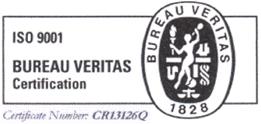                     Maršala Tita br.6288400 KonjicBosna i Hercegovina                     Telefon: +387 (0)36 712 200Fax:       +387 (0)36 729 813E-mail:adnan.spago@konjic.baWeb: http://www.konjic.ba                            PB: 07140955ID: 4227204140005